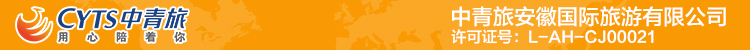 【爱尚恩施】5日游行程单恩施大峡谷（七星寨、云龙河地缝）+地心谷+清江大峡谷游船+蝴蝶崖+土家女儿城+梭布垭5日游行程安排费用说明其他说明产品编号WZXE20240018出发地合肥市目的地恩施市行程天数5去程交通动车返程交通动车参考航班无无无无无产品亮点❤【合理行程】全程无缝对接，省时、省心更省力，更快捷、更舒适！❤【合理行程】全程无缝对接，省时、省心更省力，更快捷、更舒适！❤【合理行程】全程无缝对接，省时、省心更省力，更快捷、更舒适！❤【合理行程】全程无缝对接，省时、省心更省力，更快捷、更舒适！❤【合理行程】全程无缝对接，省时、省心更省力，更快捷、更舒适！产品介绍【特色美食】全程5正餐，其中特别安排2特色餐；享用恩施土家族美食，深度体验土家族文化【十大碗】，赞不绝口的风味佳肴【硒客宴】，女儿城特色小吃街品尝恩施特色小吃，赞不绝口，回味无穷【特色美食】全程5正餐，其中特别安排2特色餐；享用恩施土家族美食，深度体验土家族文化【十大碗】，赞不绝口的风味佳肴【硒客宴】，女儿城特色小吃街品尝恩施特色小吃，赞不绝口，回味无穷【特色美食】全程5正餐，其中特别安排2特色餐；享用恩施土家族美食，深度体验土家族文化【十大碗】，赞不绝口的风味佳肴【硒客宴】，女儿城特色小吃街品尝恩施特色小吃，赞不绝口，回味无穷【特色美食】全程5正餐，其中特别安排2特色餐；享用恩施土家族美食，深度体验土家族文化【十大碗】，赞不绝口的风味佳肴【硒客宴】，女儿城特色小吃街品尝恩施特色小吃，赞不绝口，回味无穷【特色美食】全程5正餐，其中特别安排2特色餐；享用恩施土家族美食，深度体验土家族文化【十大碗】，赞不绝口的风味佳肴【硒客宴】，女儿城特色小吃街品尝恩施特色小吃，赞不绝口，回味无穷D1D1行程详情合肥南——恩施尊敬的贵宾您好！欢迎来到世界硒都！我们的工作人员将在机场出口处/火车站出口处等候您的到来！将带您前往酒店，酒店前台报“姓名+电话号码”办理入住手续（于前台自付押金）接下来，是留给您的自由行时光，您大可信步闲逛观夜景、也可自由随性觅美食。提前预祝旅途愉快！（客人出发的前一天，我方工作人员会通过短信或电话联系客人请保持手机畅通。当天晚上21:30左右导游会通知第二天集合出发时间。）用餐早餐：早餐自理     午餐：早餐自理     晚餐：早餐自理   住宿恩施D2D2行程详情清江大峡谷+石门河地心谷早餐后乘车前往【清江大峡谷】（车程30分钟，游览时间约2.5小时，含蝴蝶岩上岸游览时间）：在景阳码头乘仿古画舫游船游览八百米清江美如画、最美画廊在景阳的景阳画廊段：峡谷幽深，气势雄伟的土家人的母亲河，沿途可观赏到：一桥飞架清江白天似彩虹，夜间似天际银河的“景阳大桥”；每当日暮，霞光映照，五彩缤纷，景色绚丽，寨上一片辉煌，妙如仙境的“五花寨”；远眺抢守清江之关门、千年茶马古道、建始古八景之一“景阳关”，景阳关是清江流域川盐、茶麻等入湘鄂唯一通商的“川盐古道”，也是两湖两广入川的驿道；好象一头巨大的白虎横卧山头，威猛雄壮的“白虎山”；两座高耸的山峰，形同女性丰满的双乳，形象逼真、风韵圆润。且逼真得让女人看了脸红，男人看了心跳的鄂西奇观“双乳峰”；我们的游船还将进入神奇的半岛港湾，将观赏清江第二大泉瀑“九叠泉瀑布”，这里悬岩绝壁，呈“一线天”之势。溪水从悬岩绝壁数十余丈处，崖壁便形成了九大碛石共有九层，一层叠着一层，水珠相连，每一层形成一个天然的珠帘门，甚为壮观。在绝壁的山巅，密匝匝的山石好像悬挂着巨大的彩色布帘上的壁画“绝壁挂帘”、“笔架山”等；后游览清江明珠【蝴蝶岩风景区】（赠送价值128元/人的蝴蝶岩玻璃桥，不游览不退费，如遇大雨或其它特殊原因则取消上岸游览，游览约40分钟）：蝴蝶岩是清江上的一颗明珠，是从未被人踏足的一片神秘处女地，是清江上唯一具备上岸观光、体验、休闲功能的悬崖洞穴景区。蝴蝶岩景区玻璃餐厅，整个建筑“挂”在悬崖之上，餐厅共设有2层，上下两层全由玻璃制作而成，走在上面，让人心惊胆战。可自费在餐厅内用餐，不仅可以观赏到整个峡谷的醉美景色，看到醉美的清江风光，还可以品尝到最新鲜的清江鱼等各种美食，绝对让你留下终生难忘的用餐体验。蝴蝶岩景区内另有惊险刺激的高空飞索，全国罕见的八百米洞穴森林水滑道，各种刺激的娱乐项目和神秘的奇观壮景，让你尖叫不断，惊喜不停！用餐早餐：含早餐     午餐：含中餐     晚餐：含晚餐   住宿恩施D3D3行程详情恩施大峡谷+女儿城早餐后乘车前往【恩施大峡谷】(车程约1.5小时)， 是清江流域极美丽的一段，被誉为全球美丽的大峡谷，万米绝壁画廊、千丈飞瀑流芳、百座独峰矗立、十里深壑幽长，雄奇秀美的世界地质奇观，与美国科罗拉多大峡谷不分伯仲。会游览到【云龙河地缝】（注意目前是部分段开放哦、不含小蛮腰垂直电梯30元/人）全长约20公里,平均深度为100米,地缝上窄下宽呈“八”字状。上宽平均约为16.8米,下宽平均约30米。地缝入口最宽达100余米。湍急的云龙河穿缝而过。地缝两岸绝壁陡峭，相互对峙，雄险无比；瀑布众多，飞溅而下，蔚为壮观；缝底内险滩众多，巨石林立，深潭密布，奇石怪石随处可见。后游【七星寨景区】（不含上行索道105元/人，手扶电梯30元/人）被称为世界上最美丽的大峡谷之一， 峡谷中的百里绝壁、千丈瀑布、傲啸独峰、原始森林、远古村寨等景点美不胜收。绝壁围合的空间美；笋立千仞的峰丛美；云蒸霞蔚的梯田美；云龙游弋的地缝美。表现得十分完整和典型，实在是一个巨大的喀斯特地貌天然博物馆。后入住酒店休息。用餐早餐：含早餐     午餐：含中餐     晚餐：含晚餐   住宿恩施D4D4行程详情梭布桠石林早餐后乘车前往【梭布垭石林】 ，是央视《地理·中国》栏目三大地质奇观的拍摄地之一。也是湖南电视台《一路童行》拍摄地。据专家考证，梭布垭石林的形成和恩施大峡谷，腾龙洞一样，都是清江流域发育的一片喀斯特地貌带，经历复杂的地质构造运动，形成现在神秘莫测的龙鳞石、远古的石磬之音、四亿年的猛兽化石，成为央视《地理·中国》及考古专家深度聚焦的地质奇观。用餐早餐：含早餐     午餐：含午餐     晚餐：晚餐自理   住宿恩施D5D5行程详情恩施——合肥南早餐后根据时间送站，合理安排好每一位游客的送站，结束愉快的恩施之旅！用餐早餐：含早餐     午餐：午餐自理     晚餐：晚餐自理   住宿无费用包含1、住宿：全程4晚当地商务型酒店1、住宿：全程4晚当地商务型酒店1、住宿：全程4晚当地商务型酒店费用不包含1.必须自费套餐：499元/人（升级土家特色硒客宴+车导综合费等）；恩施大峡谷景区交通车20元/人、恩施大峡谷地面缆车30元/人、清江大峡谷门票+船票90元/人、梭布垭景交30元/人、地心谷景交30元/人；1.必须自费套餐：499元/人（升级土家特色硒客宴+车导综合费等）；恩施大峡谷景区交通车20元/人、恩施大峡谷地面缆车30元/人、清江大峡谷门票+船票90元/人、梭布垭景交30元/人、地心谷景交30元/人；1.必须自费套餐：499元/人（升级土家特色硒客宴+车导综合费等）；恩施大峡谷景区交通车20元/人、恩施大峡谷地面缆车30元/人、清江大峡谷门票+船票90元/人、梭布垭景交30元/人、地心谷景交30元/人；退改规则按照实际发生的费用支付。保险信息《中国公民国内旅游文明行为公约》